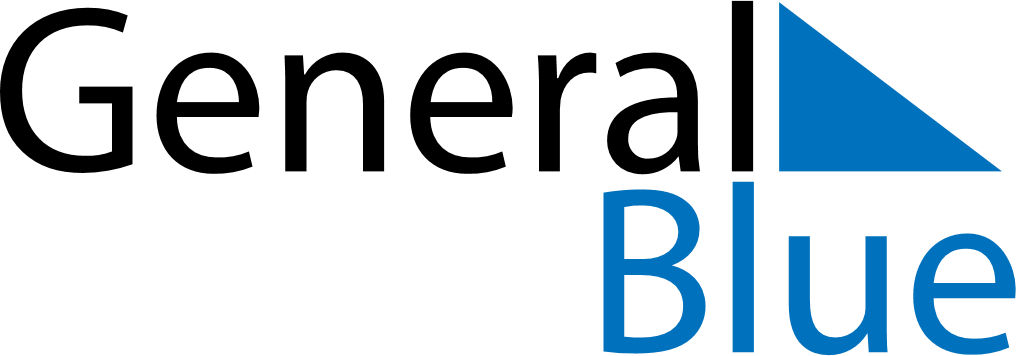 March 2022March 2022March 2022March 2022LiechtensteinLiechtensteinLiechtensteinSundayMondayTuesdayWednesdayThursdayFridayFridaySaturday123445Shrove Tuesday6789101111121314151617181819Saint Joseph20212223242525262728293031